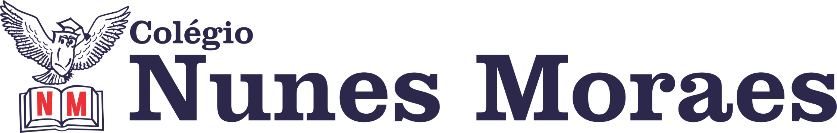 AGENDA DIÁRIA 2º ANO,  17 DE AGOSTO 1ª AULA: PORTUGUÊS/TEXTOObjeto de Conhecimento: Compreensão/Conto de fadas.Aprendizagens Essenciais: Ler e compreender, em colaboração com os colegas e com a ajuda do professor, conto de fadas, identificando seu conflito gerador e sua resolução, assim como palavras, expressões e frases que caracterizam personagens e ambientes.Capítulo 9: Um mundo de fantasia. Atividade e explicação no livro 2: páginas 89 a 91.Leitura no paradidático “Luz dos meus olhos”.2ª AULA: MATEMÁTICAObjeto de Conhecimento: As centenas.Aprendizagens Essenciais: Identificar no número, o valor total de unidades, dezenas e centenas. Capítulo 11: Sistema de numeração decimal. Atividade e explicação no livro 3: páginas 12 a 15.3ª AULA: HISTÓRIAObjeto de Conhecimento: As palavras de origem africana. Aprendizagens Essenciais: Selecionar situações cotidianas que remetem à percepção, pertencimento e memória. Identificar e descrever práticas e papéis sociais que as pessoas exercem em diferentes comunidades. Capítulo 10: História dos povos indígenas e africanos no Brasil. Atividade e explicação no livro 2: páginas 92 a 95. 4ª AULA: GEOGRAFIAObjeto de Conhecimento: Para cada lugar um modo de vida. Aprendizagens Essenciais: Reconhecer semelhanças e diferenças nos hábitos, nas relações com a natureza e no modo de viver das pessoas em diferentes lugares. Capítulo 11: O lugar em que as pessoas vivem. Atividade e explicação no livro 3:  páginas 104 a 109. Forte abraço!